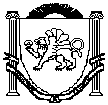 АДМИНИСТРАЦИЯЗуйского сельского поселенияБелогорского районаРеспублики КрымП О С Т А Н О В Л Е Н И ЕВ соответствии с Гражданским кодексом Российской Федерации, Налоговым кодексом Российской Федерации, Федеральным законом от 06 декабря 2011 г.  № 402-ФЗ «О бухгалтерском учете», приказами Министерства финансов Российской Федерации от 31 декабря 2016 г. № 256н «Об утверждении федерального стандарта бухгалтерского учета для организаций государственного сектора «Концептуальные основы бухгалтерского учета и отчетности организаций государственного сектора», от 31 декабря 2016 г. № 257н «Об утверждении федерального стандарта бухгалтерского учета для организаций государственного сектора «Основные средства», Положением по бухгалтерскому учету «Учет основных средств» ПБУ 6/01, утвержденным приказом Министерства финансов Российской Федерации от 30 марта 2001 г. № 26н «Об утверждении Положения по бухгалтерскому учету «Учет основных средств» ПБУ 6/01», Положением по ведению бухгалтерского учета и бухгалтерской отчетности в Российской Федерации, утвержденным приказом Министерства финансов Российской Федерации от 29 июля 1998 г. № 34н «Об утверждении Положения по ведению бухгалтерского учета и бухгалтерской отчетности в Российской Федерации», Методическими указаниями по бухгалтерскому учету основных средств, утвержденными приказом Министерства финансов Российской Федерации от 13 октября 2003 г. № 91н «Об утверждении Методических указаний по бухгалтерскому учету основных средств», приказом Министерства финансов Российской Федерации от 01 декабря 2010 г. № 157н «Об утверждении Единого плана счетов бухгалтерского учета для органов государственной власти (государственных органов), органов местного самоуправления, органов управления государственными внебюджетными фондами, государственных академий наук, государственных (муниципальных) учреждений и Инструкции по его применению», в целях установления единого порядка списания имущества, находящегося в муниципальной собственности Зуйского сельского поселения, руководствуясь Уставом муниципального образования Зуйское сельское поселение Белогорского района Республики Крым, Администрация Зуйского сельского поселения Белогорского района Республики Крым, п о с т а н о в л я е т:1. Утвердить Положение о порядке списания имущества, находящегося в муниципальной собственности Зуйского сельского поселения Белогорского района Республики Крым (прилагается).2. Признать утратившим силу постановление Администрации Зуйского сельского поселения Белогорского района Республики Крым от 05 мая 2016 года №70 «Об утверждении Положения о порядке списания муниципального имущества ы Зуйском сельском поселении Белогорского района Республики Крым».3. Опубликовать настоящее постановление на «Портале Правительства Республики Крым» в информационно-телекоммуникационной сети «Интернет», (раздел муниципальные образования Белогорского района.4. Постановление вступает в силу со дня его опубликования.5. Контроль за исполнением настоящего постановления оставляю за собой.СОГЛАСОВАНО:Ознакомлены:М.И. МенчикВедущий специалист сектора по правовым (юридическим) вопросам, делопроизводству, контролю и обращениям гражданПриложение к Постановлению администрации Зуйского сельского поселения Белогорского района Республики Крым от 17.12.2019 г. №213Положение о порядке списания имущества, находящегося в муниципальной собственности Зуйского сельского поселения Белогорского района Республики КрымI. Общие положения1. Настоящее Положение разработано в целях установления единого порядка списания имущества, принятого к учету и являющегося муниципальной собственностью муниципального образования Зуйское сельское поселение Белогорского района Республики Крым (далее - муниципальное имущество).2. Настоящее Положение определяет порядок списания муниципального имущества, находящегося:2.1. в хозяйственном ведении муниципальных унитарных предприятий, оперативном управлении муниципальных казенных предприятий (далее - предприятия);2.2. в оперативном управлении муниципальных казенных, автономных, бюджетных учреждений (далее - учреждения);3. Настоящее Положение регламентирует процедуру согласования списания недвижимого и движимого муниципального имущества (муниципального имущества, основных средств, основных фондов), находящегося на балансе предприятий и учреждений (далее - хозяйствующие субъекты).4. Процедура списания (выбытия) муниципального имущества производится в соответствии с требованиями действующего законодательства Российской Федерации и настоящим Положением, в том числе включает следующие мероприятия:4.1. Определение технического состояния объекта муниципального имущества и оформление документов, предусмотренных настоящим Положением.4.2. Получение необходимых согласований на списание муниципального имущества, заключений, разрешений, выданных уполномоченным органом.4.3. Списание (выбытие) объекта муниципального имущества с бухгалтерского учета.4.4. Демонтаж, уничтожение объекта муниципального имущества.4.5. Оприходование пригодных к использованию материальных ценностей, оставшихся после демонтажа, разборки муниципального имущества.4.6. Утилизация вторичного сырья.4.7. Мероприятия по обеспечению регистрации прекращения права собственности, снятию с кадастрового учета муниципального имущества.5. Муниципальное имущество подлежит списанию (выбытию) при наличии оснований, предусмотренных действующим законодательством Российской Федерации о бухгалтерском учете.6. Истечение нормативного срока полезного использования муниципального имущества или начисление по нему 100% амортизации не может служить единственным основанием для его списания, если по своему техническому состоянию или после ремонта оно может быть использовано для дальнейшей эксплуатации по прямому назначению.7. Не подлежит списанию муниципальное имущество, на которое наложен арест, обращено взыскание в порядке, установленном действующим законодательством Российской Федерации, а также муниципальное имущество, находящееся в залоге в обеспечение по гражданско-правовым договорам.8. Для определения непригодности муниципального имущества к дальнейшей эксплуатации, невозможности или неэффективности его восстановления, нецелесообразности дальнейшего использования и оформления необходимой документации на списание хозяйствующим субъектом создается постоянно действующая комиссия по подготовке и принятию решения о списании (выбытии) муниципального имущества (далее - комиссия).Состав и положение о комиссии утверждается приказом (распоряжением) хозяйствующего субъекта в соответствии с действующим законодательством Российской Федерации о бухгалтерском учете. В состав комиссии в обязательном порядке должны быть включены должностные лица хозяйствующего субъекта и лица, на которых возложена ответственность за сохранность списываемого имущества. В случае отсутствия у хозяйствующего субъекта работников, обладающих специальными знаниями, для участия в комиссии могут привлекаться эксперты.9. При списании объектов муниципального имущества, относящихся к жилищно-коммунальному хозяйству и топливно-энергетическому комплексу, дорожному и электросетевому хозяйству, транспортной инфраструктуре, работа комиссии организовывается хозяйствующим субъектом с участием представителей сектора по вопросам муниципального имущества, землеустройства и территориального планирования администрации Зуйского сельского поселения Белогорского района Республики Крым (далее - Администрации), специалистов по ремонту или обслуживанию соответствующих видов имущества, государственных надзорных органов (при необходимости их привлечения).10. Администрация  вправе создать комиссию по проверке правильности, полноты и достоверности оформления документов по списанию муниципального имущества, закрепленного за хозяйствующими субъектами, независимо от стоимости.11. При списании муниципального имущества руководители хозяйствующих субъектов несут персональную ответственность за нарушение настоящего Положения в соответствии с действующим законодательством Российской Федерации.II. Порядок списания (согласования списания) объектов муниципального имущества, закрепленных на праве оперативного управления или хозяйственного ведения за муниципальными организациями12. Объекты муниципального имущества, в отношении которых осуществляется списание по согласованию с Администрацией:12.1. Муниципальное имущество, закрепленное на праве хозяйственного ведения или оперативного управления за муниципальными организациями:- объекты недвижимости, транспортные средства, независимо от стоимости, и прочее движимое имущество балансовой стоимостью свыше 20 000 рублей за единицу - для предприятий и казенных учреждений;13. Объекты муниципального имущества, списание которых осуществляется по согласованию с Администрацией:- объекты недвижимости, транспортные средства, сложная бытовая техника, радиоэлектронная и измерительная аппаратура, компьютерная техника, оргтехника, производственное оборудование, независимо от стоимости, и прочее движимое имущество балансовой стоимостью свыше 20 000 рублей за единицу - для предприятий и казенных учреждений;14. Для согласования списания муниципального имущества хозяйствующий субъект направляет в Администрацию письменное ходатайство и документы, предусмотренные действующим законодательством Российской Федерации о бухгалтерском учете и разделом 4 настоящего Положения.15. Списание муниципального имущества, не указанного в пунктах 2.1, 2.2 настоящего раздела, не требует согласований Администрации, производится хозяйствующими субъектами в соответствии с действующим законодательством Российской Федерации, регулирующим осуществление бухгалтерского учета, на основании внутренних распорядительных документов.16. В отношении объектов движимого имущества, указанных в пунктах 2.2 настоящего раздела предприятия, учреждения направляют в Администрацию сведения о списанных объектах муниципального имущества для внесения соответствующих изменений в реестр муниципального имущества в сроки, установленные распорядительными документами Администрации.III. Порядок списания имущества муниципального имущества17. По согласованию с Администрацией осуществляется списание муниципального имущества -  объектов недвижимости, транспортных средств, независимо от стоимости, и прочего движимого имущества балансовой стоимостью свыше 20 000 рублей за единицу.18. Администрация осуществляет списание муниципального движимого и недвижимого имущества не указанного в пункте 17 настоящего раздела, вне зависимости от балансовой стоимости имущества.19. Решение о списании муниципального имущества принимается в форме постановления Администрации по результатам рассмотрения документов о списании муниципального имущества, в том числе представленных пользователями.20. Для списания объектов муниципального имущества, предоставленных в аренду, безвозмездное пользование или на ином праве, предусматривающем переход права пользования, а также переданных по договорам хранения, пользователь направляет в Администрацию письменное ходатайство о списании с указанием оснований нахождения муниципального имущества у данного лица (договор аренды, договор хранения, договор безвозмездного пользования и пр.), наименования списываемого объекта муниципального имущества, инвентарного номера, даты ввода в эксплуатацию, балансовой и остаточной стоимости по состоянию на дату списания и обоснованием причин его списания. К указанному ходатайству прилагаются документы, указанные в пунктах 28, 29 раздела 4 настоящего Положения.21. В случае если муниципальное имущество не передано в аренду, безвозмездное пользование или на ином праве, предусматривающем переход права пользования, а также по договорам хранения, подготовка необходимых документов, указанных в пунктах 28, 29 раздела 4 настоящего Положения, производится Администрацией за счет средств бюджета муниципального образования Зуйское сельское поселение Белогорского района Республики Крым.22. При непредставлении пользователем документов, указанных в пунктах 28, 29 раздела 4 настоящего Положения, документы по списанию муниципального имущества возвращаются пользователю без рассмотрения.23. При списании объектов недвижимости, транспортных средств, независимо от стоимости, и прочего движимого имущества балансовой стоимостью свыше 20 000 рублей за единицу  хозяйствующий субъект направляет в Администрацию письмо о согласовании списания объектов муниципального имущества с приложением документов, указанных в пунктах 28, 29 раздела 4 настоящего Положения.24. При списании движимого имущества стоимостью менее 20 000 рублей за единицу, кроме транспортных средств, хозяйствующий субъект направляет в Администрацию утвержденный руководителем хозяйствующего субъекта приказ о списании объектов муниципального имущества.25. Представленные хозяйствующим субъектом, пользователем документы о списании муниципального имущества, указанные в пунктах 28, 29 раздела 4 настоящего Положения, рассматриваются постоянно действующей комиссией, создаваемой на основании постановления Администрации, в течение 30 дней за исключением случаев, требующих дополнительной проверки обоснованности списания основных средств или дополнительного изучения документов. Результат рассмотрения комиссией документов оформляется протоколом.26. На основании протокола комиссии или приказа руководителя хозяйствующего субъекта о списании объектов муниципального имущества (в отношении объектов, указанных в подпункте 24 настоящего раздела) Администрацией осуществляется подготовка постановления о списании муниципального имущества.27. До утверждения актов на списание объектов муниципального имущества разборка, демонтаж, уничтожение муниципального имущества не допускаются.IV. Требования к документам28. В целях согласования списания муниципального имущества, указанного в разделах 2, 3 настоящего Положения, хозяйствующими субъектами, пользователями представляются в Администрацию следующие документы:- письменное ходатайство с указанием наименования списываемого объекта муниципального имущества, инвентарного номера, даты ввода в эксплуатацию, балансовой и остаточной стоимости по состоянию на дату списания и обоснованием причин его списания;- копия инвентарной карточки учета объекта муниципального имущества (предоставляется хозяйствующими субъектами (балансодержателями имущества);- копия приказа руководителя хозяйствующего субъекта о создании комиссии;- акт обследования хозяйствующего субъекта, пользователя, подписанный всеми членами комиссии, с указанием данных, характеризующих объект и позволяющих его идентифицировать: инвентарного номера, года изготовления и постройки, даты принятия к бухгалтерскому учету, даты ввода в эксплуатацию, фактического срока эксплуатации, срока полезного использования, первоначальной стоимости и суммы начисленной амортизации, причин выбытия с их обоснованием;- акты о списании объектов муниципального имущества (соответствующие виду списываемого имущества) по установленным действующим законодательством Российской Федерации унифицированным формам (предоставляются хозяйствующими субъектами (балансодержателями имущества) в трех экземплярах (в четырех экземплярах на транспортные средства и самоходные машины) на каждый объект муниципального имущества, подписанные членами комиссии и утвержденные руководителем хозяйствующего субъекта.29. К документам, указанным в пункте 23 настоящего раздела, в зависимости от вида списываемого имущества, а также причин его списания, дополнительно прилагаются следующие документы:28.1. При списании движимого имущества (включая основные средства электротехнического назначения, сложной бытовой техники, радиоэлектронной и измерительной аппаратуры, компьютерной техники, оргтехники, производственного оборудования):- заключение специализированной организации (акт технического состояния, дефектный акт, справка и т.п.), выданное организацией, оказывающей услуги по ремонту или обслуживанию соответствующего имущества (либо акт технического состояния, утвержденный руководителем или уполномоченным представителем хозяйствующего субъекта, при наличии в структуре хозяйствующего субъекта специалиста (службы), уполномоченного выдавать заключения о техническом состоянии имущества, занимающегося ремонтом имущества, аналогичного списываемому, в соответствии с уставом, положением, за исключением служб, на которые возложены обязанности, связанные с непосредственной материальной ответственностью за данное имущество), о техническом состоянии списываемого объекта движимого имущества с указанием сведений о повреждениях и целесообразности (нецелесообразности) его восстановительного ремонта, о наличии основных частей, деталей, узлов, конструктивных элементов, годных к дальнейшему использованию, наличии и весе металлосодержащих деталей;- заверенная специализированной организацией копия документа, подтверждающего полномочия данной организации на выдачу указанных заключений (устав, выписка из Единого государственного реестра юридических лиц и т.д.).28.2. При списании транспортных средств и самоходных машин:- акт (отчет) специализированной организации (автоэкспертного бюро, независимого оценщика), выданный организацией, оказывающей услуги по ремонту, обслуживанию, оценке технического состояния транспортных средств (акт технического состояния, утвержденный руководителем или уполномоченным представителем хозяйствующего субъекта, при наличии в структуре хозяйствующего субъекта специалиста (службы), уполномоченного выдавать заключения о техническом состоянии транспортных средств, занимающегося ремонтом транспортных средств, аналогичных списываемым, в соответствии с уставом, положением за исключением служб, на которые возложены обязанности, связанные с непосредственной материальной ответственностью за данные транспортные средства) о техническом состоянии транспортного средства с заключением о целесообразности (нецелесообразности) его восстановительного ремонта, об оценке его рыночной стоимости (деталей, узлов) для целей списания;- заверенная специализированной организацией копия документа, подтверждающего полномочия данной организации на выдачу указанных заключений (устав, выписка из Единого государственного реестра юридических лиц и т.д.);- копия паспорта транспортного средства или самоходной машины;- копия свидетельства о регистрации транспортного средства (при наличии);- копия акта (протокола) о дорожно-транспортном происшествии - в случае возникновения необходимости списания транспортного средства в результате аварии;- справка или выписка, выданная органами, осуществляющими регистрацию транспортных средств, технических средств, самоходных машин и т.д., подтверждающая регистрацию права собственности и отсутствие запретов и/или ограничений на совершение регистрационных действий;- другие документы, подтверждающие необходимость и целесообразность списания транспортного средства (при наличии).28.3. При списании объектов недвижимости (включая объекты незавершенного строительства):- технический паспорт на объект недвижимости (при наличии);- фотография объекта недвижимости (объекта незавершенного строительства) (за исключением жилых помещений (жилых домов), а также случаев, указанных в подпунктах 28.7 - 28.9 настоящего раздела);- для жилых помещений (жилых домов) - постановление Администрации о признании многоквартирного дома аварийным и подлежащим сносу (для многоквартирных жилых домов); постановление Администрации о признании жилого помещения непригодным для проживания (для одноквартирных жилых домов), а также документы, подтверждающие проведение мероприятий по переселению граждан, проживающих в жилом помещении (жилом доме);- заключение специализированной организации, имеющей разрешение (лицензию) на обследование объектов недвижимости, о техническом состоянии объекта недвижимости с заключением о целесообразности (нецелесообразности) его восстановительного ремонта (кроме жилых помещений (жилых домов), а также случаев, указанных в подпунктах 28.7 - 28.9 настоящего раздела);- заверенная специализированной организацией копия документа, подтверждающего полномочия данной организации на обследование объектов недвижимости (лицензия, устав, выписка из Единого государственного реестра юридических лиц и т.д.);- предложения хозяйствующего субъекта об условиях и возможности демонтажа (сноса) объекта недвижимости с приложением сметы затрат на демонтаж (снос) объекта недвижимости (кроме жилых помещений (жилых домов), а также случаев, указанных в подпунктах 28.7 - 28.9 настоящего раздела);- другие документы, подтверждающие необходимость и целесообразность списания объекта недвижимости (при наличии).28.4. При списании объектов муниципального имущества, утраченных в результате пожара, стихийного бедствия и иной чрезвычайной ситуации, прилагаются справки органов исполнительной власти субъектов Российской Федерации или органов местного самоуправления или территориальных органов Министерства Российской Федерации по делам гражданской обороны, чрезвычайным ситуациям и ликвидации последствий стихийных бедствий, подтверждающие факт пожара, стихийного бедствия и иной чрезвычайной ситуации.28.5. При списании объектов муниципального имущества, выбывших из владения, пользования и распоряжения вследствие аварий, утраты, при нарушении правил технической эксплуатации, иного преждевременного выхода из строя муниципального имущества, предоставляются материалы служебного расследования о причинах преждевременного выхода из строя муниципального имущества (в случае утраты, аварии, при нарушении правил технической эксплуатации, преждевременного выхода из строя муниципального имущества):-приказ руководителя хозяйствующего субъекта о создании комиссии в составе лиц, не причастных к преждевременному выходу из строя муниципального имущества;- объяснительные лиц, причастных к преждевременному выходу из строя муниципального имущества,- утвержденный руководителем хозяйствующего субъекта акт о проведенном служебном расследовании с указанием лиц, виновных в преждевременном выбытии объектов муниципального имущества из эксплуатации,- копия приказа руководителя хозяйствующего субъекта о принятии мер дисциплинарного взыскания в отношении лиц, виновных в преждевременном выбытии объектов муниципального имущества из эксплуатации (при установлении таковых),- документально подтвержденные сведения о возмещении виновными лицами в установленном порядке материального ущерба, нанесенного муниципальному имуществу, либо документы, подтверждающие невозможность такого возмещения.В отношении преждевременно вышедших из строя объектов имущества, предоставленных в аренду, безвозмездное пользование или на ином праве, предусматривающем переход права пользования, а также переданных по договорам хранения, служебное расследование о причинах преждевременного выхода из строя муниципального имущества проводится хозяйствующим субъектом, пользователем.28.6. При списании объектов муниципального имущества, выбывших из владения, пользования и распоряжения вследствие гибели или уничтожения в результате действий третьих лиц (уничтожения, порчи, хищения), дорожно-транспортных происшествий, представляются документы, подтверждающие факт утраты муниципального имущества:- акт об аварии, хищении, порче, угоне и других ситуациях, выданный соответствующими уполномоченными органами (организациями) (Государственная инспекция безопасности дорожного движения, Министерство внутренних дел Российской Федерации и др.), подтверждающий указанные обстоятельства;- копия вступившего в законную силу приговора, постановления о прекращении уголовного дела либо копия постановления об отказе в возбуждении уголовного дела;- копия постановления (протокола) об административном правонарушении;- иные документы, подтверждающие факт утраты муниципального имущества.28.7. При частичной или полной ликвидации основных фондов в связи с техническим перевооружением, строительством (реконструкцией) зданий и сооружений, в том числе в случаях, необходимых в рамках реализации проведения мероприятий общероссийского, регионального масштаба:- проектная документация, предусматривающая необходимость ликвидации существующего объекта муниципального имущества,- исходно-разрешительные документы на строительство, реконструкцию, техническое перевооружение объекта, положительные заключения экспертизы и иные разрешительные документы, выдаваемые хозяйствующему субъекту соответствующими уполномоченными органами в установленном действующим законодательством Российской Федерации порядке.28.8. При невозможности установления местонахождения объекта недвижимости представляются:- акт обследования кадастрового инженера, подтверждающий отсутствие объекта недвижимости;- справка (акт) органа технической инвентаризации об отсутствии сведений о данном объекте недвижимости.28.9. При списании объектов недвижимости (кроме жилых домов), расположенных на земельных участках, изымаемых для муниципальных нужд, представляются:- постановление администрации об изъятии земельного участка и объекта недвижимости для муниципальных нужд;- соглашение об изъятии объекта недвижимости для муниципальных нужд, предусматривающее снос объекта недвижимости, либо проектная документация, предусматривающая необходимость ликвидации существующего объекта муниципального имущества;- акт обследования кадастрового инженера, подтверждающий отсутствие объекта недвижимости.29. В ходе рассмотрения представленных документов Администрация вправе направить представителя для изучения на месте состояния объекта муниципального имущества и проверить объективность заключения комиссии пользователя, хозяйствующего субъекта о необходимости списания объекта.V. Заключительные положения30. Администрация осуществляет подготовку постановления о согласовании списания (списании) муниципального имущества в течение 45 дней со дня поступления от хозяйствующего субъекта (пользователя) документов на согласование списания (списание) муниципального имущества, издает постановления о согласовании списания (списании) муниципального имущества либо готовит обоснованный письменный отказ.31. После издания постановления о согласовании списания (списании) муниципального имущества Администрация согласовывает (глава Администрации утверждает - в отношении имущества, включенного в состав муниципальной собственности) акты о списании объектов муниципального имущества.32. На основании согласованных (утвержденных) актов о списании объектов муниципального имущества, не переданного по договорам хранения, безвозмездного пользования или на ином праве, предусматривающем переход права владения и (или) пользования, хозяйствующий субъект, обязан:32.1. Произвести демонтаж, ликвидацию имущества.32.2. Оприходовать детали, узлы и агрегаты выбывшего объекта муниципального имущества, а также другие материалы, пригодные к дальнейшему использованию.32.3. Сдать лом и отходы драгоценных металлов в специализированные предприятия, осуществляющие приемку или переработку отходов лома и драгоценных металлов, имеющие лицензию на данный вид деятельности.32.4. Исключить списываемый объект муниципального имущества из регистров бухгалтерского учета, снять с учета в соответствующих органах, осуществляющих регистрацию прав на недвижимость, транспортные средства, технические средства, самоходные машины.33. В отношении объектов муниципального имущества, переданных по договорам хранения, безвозмездного пользования или на ином праве, предусматривающем переход права владения и (или) пользования, мероприятия, указанные в подпунктах 32.1, 32.3 настоящего раздела, производят пользователь, за свой счет. На основании постановления Администрации денежные средства, полученные от сдачи лома и отходов драгоценных металлов, перечисляются пользователем в бюджет муниципального образования Зуйское сельское поселение Белогорского района Республики Крым. Пригодные к дальнейшему использованию детали, узлы и агрегаты и другие материалы выбывшего объекта муниципального имущества включаются в состав муниципального имущества на основании постановления Администрации.34. При демонтаже, уничтожении списанного муниципального имущества должны быть обеспечены безопасность граждан и сохранность имущества, принадлежащего третьим лицам.35. При демонтаже (сносе) объекта недвижимости хозяйствующий субъект, пользователь обязаны обеспечить расчистку земельного участка, занимаемого списанным объектом недвижимости.36. Факт демонтажа (сноса) списанного объекта недвижимости подтверждается справкой кадастровых инженеров о сносе объекта недвижимости.37. Расходы по списанию и демонтажу, уничтожению имущества, закрепленного на праве хозяйственного ведения и оперативного управления, осуществляются за счет средств предприятия, пользователя, учреждения.38. Средства, полученные в результате списания муниципального имущества, перечисляются:- при списании объектов муниципального имущества, объектов, находящихся в оперативном управлении казенных учреждений, - в бюджет муниципального образования Зуйское сельское поселение Белогорского района Республики Крым;- при списании объектов, находящихся в хозяйственном ведении (оперативном управлении) бюджетных учреждений, предприятий, за которыми сохранено право хозяйственного ведения (оперативного управления) на переданное имущество.39. После осуществления всех мероприятий по списанию (демонтажу, уничтожению) муниципального имущества хозяйствующий субъект обязан представить в Администрацию для внесения изменений в реестр муниципального имущества:39.1. Копии актов о списании, заверенные надлежащим образом, с отражением информации об оприходовании деталей, узлов и агрегатов выбывшего объекта муниципального имущества, а также других материалов, пригодных к дальнейшему использованию.39.2. Акт обследования кадастрового инженера, подтверждающий отсутствие объекта недвижимости.39.3. Документ из Единого государственного реестра недвижимости, удостоверяющий прекращение права собственности (оперативного управления, хозяйственного ведения), снятие с кадастрового учета объекта недвижимости (при наличии).39.4. Копии документов, подтверждающих снятие транспортного средства (самоходной машины) с учета в межрайонном отделе Государственной инспекции безопасности дорожного движения, технического надзора и регистрации авто-, мототранспортных средств Главного управления Министерства внутренних дел Российской Федерации.39.5. Копии документов, подтверждающих осуществление действий по демонтажу, уничтожению муниципального имущества, копии приходных документов, копии накладных о сдаче драгоценных металлов, копии актов выполненных работ на осуществление мероприятий по утилизации вторичного сырья от списанных объектов.В отношении объектов муниципального имущества, переданных по договорам хранения, безвозмездного пользования или на ином праве, предусматривающем переход права владения и (или) пользования, мероприятия, указанные в подпунктах 39.2, 39.5 настоящего раздела, производит пользователь за свой счет.17 декабря 2019 годапгт Зуя№ 213Об утверждении Положения о порядке списания имущества, находящегося в муниципальной собственности Зуйского сельского поселения Белогорского района Республики КрымПредседатель Зуйского сельского совета-глава администрации Зуйского сельского поселенияА. А. ЛахинЗаведующий сектором по вопросам финансирования и бухгалтерского учетаМ.В. ДамаскинаЗаведующий сектором по правовым (юридическим) вопросам, делопроизводству, контролю и обращениям гражданМ.Р. МеметоваЗаведующий сектором по вопросам муниципального имущества, землеустройства и территориального планирования С.В. Кириленко